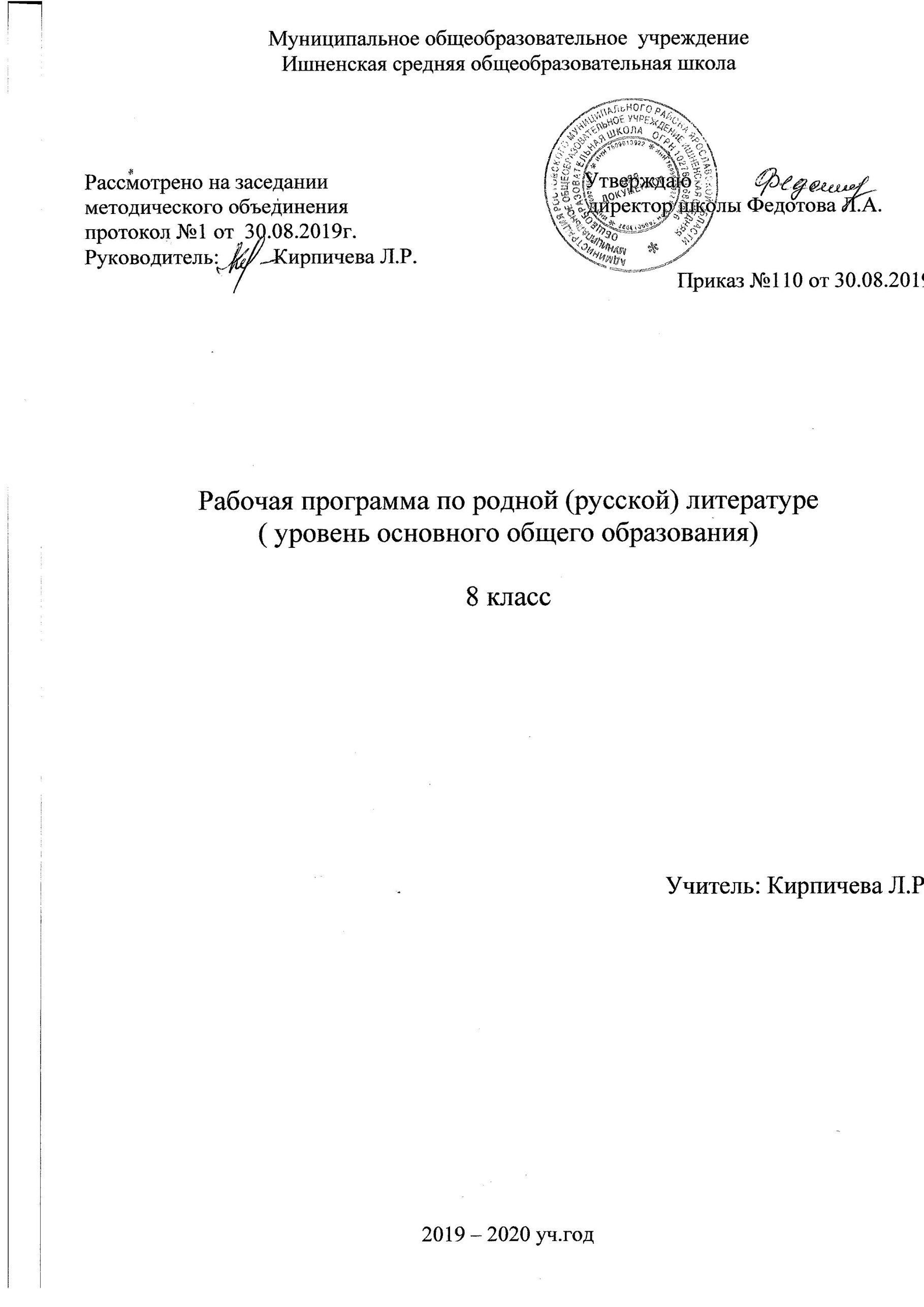 Нормативная правовая основа для разработки настоящей примерной программы по учебному предмету «Родная (русская) литература» составляют следующие документы: Федеральный закон от 29.12.2012 «Об образовании в Российской Федерации» ( с изменениями и дополнениями, внесёнными Федеральным законом от 3 августа 2018 года № 317 – ФЗ: Ст. 11 Федеральные государственные образовательные стандарты и федеральные государственные требования. Образовательные стандарты (п.5.1.) Ст. 14 Язык образования(п.4.6). Приказ Минобрнауки России от 17.12.2010 № 1897 «Об утверждении федерального государственного образовательного стандарта основного общего образования» с изменениями и дополнениями от 31.12. 2015 №1577 (п.п.11.1, 11,2; п. 11.3(п.4); п.18.3.1) Письмо Федеральной службы по надзору в сфере образования и науки от 20 июня 2018 г. № 05 – 192 «О вопросах изучения родных языков из числа языков народов РФ» Письмо Минобрнауки России от 09. 10, 2017 г. № ТС – 945/08 «О реализации прав граждан на получение образования на родном языке» Письмо Минобразования Новосибирской области от 10.09. 2018 № 8925 – 03/25 «Об обязательном введении родного языка». Федеральный закон от 29 декабря 2012 г. № 273-ФЗ «Об образовании в РоссийскойФедерации» (далее – Федеральный закон об образовании); приказ Министерства образования и науки Российской Федерации от 17 декабря 2010 г. № 1897 «Об утверждении федерального государственного образовательного стандарта основного общего образования» (в редакции приказа Минобрнауки России от 31 декабря 2015 г. № 1577); «Концепции преподавания русского языка и литературы», утвержденной распоряжением Правительства Российской Федерации от 09.04.2016 г. № 637; «Концепции программы поддержки детского и юношеского чтения в Российской Федерации», утвержденной Правительством Российской Федерации от 03.06.2017 № 1155. Программа включает пояснительную записку, в которой раскрываются цели изучения русской родной литературы, даётся общая характеристика курса, раскрываются основные подходы к отбору содержания курса, характеризуются его основные содержательные линии, планируемые результаты освоения курса на личностном, метапредметном и предметном уровнях, примерное содержание учебного предмета «Русская родная литература». Программа определяет содержание учебного предмета по годам обучения, основные методические стратегии обучения, воспитания и развития обучающихся средствами учебного предмета «Родная (русская) литература» 1. Пояснительная запискаДанная программа конкретизирует содержание Стандарта, даёт распределение учебных часов по разделам курса, последовательность изучения тем и разделов с учетом межпредметныхи внутрипредметных связей, логики учебного процесса, возрастных особенностей учащихся. Цель программы: воспитание уважительного и бережного отношение к родной литературе как величайшей духовной, нравственной и культурной ценности русского народа. Задачи: . формирование способности понимать и эстетически воспринимать произведения родной литературы; . обогащение духовного мира учащихся путем приобщения их к нравственным ценностям и художественному многообразию родной литературы, к отдельным ее произведениям; . приобщение к литературному наследию своего народа; . формирование причастности к свершениям и традициям своего народа, осознание исторической преемственности поколений, своей ответственности за сохранение культуры народа; . формирование умения актуализировать в художественных текстах родной литературы личностно значимые образы, темы и проблемы, учитывать исторический, историко-культурный контекст и контекст творчества писателя в процессе анализа художественного литературного произведения; . обогащение активного и потенциального словарного запаса, развитие у обучающихся культуры владения родным языком во всей полноте его функциональных возможностей в соответствии с нормами устной и письменной речи, правилами речевого этикета. Объект изучения в учебном процессе - литературное произведение в его жанрово-родовой и историко-культурной специфике. Постижение произведения происходит в процессе системной деятельности школьников, как организуемой педагогом, так и самостоятельной, направленной на освоение навыков культуры чтения (вслух, про себя, по ролям; чтения аналитического, выборочного, комментированного, сопоставительного и др.) и базовых навыков творческого и академического письма, последовательно формирующихся на уроках родной литературы. Общая характеристика учебного курсаФГОС ООО признает приоритетной духовно-нравственную ценность литературы для школьника – будущего гражданина своей страны, любящего свой народ и уважающего его традиции, язык и культуру. Изучение родной литературы играет ведущую роль в процессах воспитания личности, развития ее нравственных качеств и творческих способностей, в сохранении и развитии национальных традиций и исторической преемственности поколений. Родная литература как культурный символ России, высшая форма существования российской духовности и языка в качестве школьного предмета посредством воздействия на эстетические чувства воспитывает в человеке патриотизм, чувства исторической памяти, принадлежности к культуре, народу и всему человечеству.      Содержание программы каждого класса включает в себя произведения (или фрагменты из произведений) родной литературы, помогающие школьнику осмыслить её непреходящую историко-культурную и нравственно-ценностную роль. Критерии отбора художественных произведений для изучения: высокая художественная ценность, гуманистическая направленность, позитивное влияние на личность ученика, соответствие задачам его развития и возрастным особенностям, культурно-исторические традиции. В программе представлены следующие разделы: Устное народное творчество. Древнерусская литература. Русская литература XVIII в. Русская литература XIX в. Русская литература XX в. Место учебного курса «Родная (русская) литература» Учебный предмет «Родная (русская) литература» как часть образовательной области «Родной язык и литература» тесно связан с предметом «Родной язык». Родная литература является одним из основных источников обогащения речи учащихся, формирования их речевой культуры и коммуникативных навыков. Изучение языка художественных произведений способствует пониманию учащимися эстетической функции слова, овладению ими стилистически окрашенной родной речью. Программа учебного предмета «Родная литература» предназначена для изучения в 5-9 классах и рассчитана на 18 часов. 1 час в неделю.В данной программе предусмотрены часы на выполнение практической части программы. Контрольные работы: в V- IX классах - 2 сочинения. Форма организации образовательного процесса - классно-урочная: традиционные уроки (усвоение новых знаний, закрепление изученного, повторительно-обобщающий урок, комбинированный урок, урок контроля знаний, урок развития речи); нестандартные уроки: зачёт, семинар. Виды и формы контроля: письменный ответ на вопрос; выразительное чтение (чтение наизусть); сочинение на литературоведческую тему; проект. 2. Планируемые результаты освоения учебного курса «Родная литература»Личностные результаты: 1) воспитание российской гражданской идентичности: патриотизма, любви и уважения к Отечеству, чувства гордости за свою Родину, прошлое и настоящее многонационального народа России; осознание своей этнической принадлежности, знание истории, языка, культуры своего народа, своего края, основ культурного наследия народов России и человечества; усвоение гуманистических, демократических и традиционных ценностей многонационального российского общества; воспитание чувства ответственности и долга перед Родиной; 2) формирование ответственного отношения к учению, готовности и способностиобучающихся к саморазвитию и самообразованию на основе мотивации к обучению и познанию, осознанному выбору и построению дальнейшей индивидуальной траектории образования на базе ориентировки в мире профессий и профессиональных предпочтений, с учётом устойчивых познавательных интересов; 3) формирование целостного мировоззрения, соответствующего современному уровню развития науки и общественной практики, учитывающего социальное, культурное, языковое, духовное многообразие современного мира; 4) формирование осознанного, уважительного и доброжелательного отношения к другому человеку, его мнению, мировоззрению, культуре, языку, вере, гражданской позиции, к истории, культуре, религии, традициям, языкам, ценностям народов России и народов мира; готовности и способности вести диалог с другими людьми и достигать в нём взаимопонимания; 5) освоение социальных норм, правил поведения, ролей и форм социальной жизни в группах и сообществах, включая взрослые и социальные сообщества; участие в школьном самоуправлении и общественной жизни в пределах возрастных компетенций с учётом региональных, этнокультурных, социальных и экономических особенностей; 6) развитие морального сознания и компетентности в решении моральных проблем на основе личностного выбора, формирование нравственных чувств и нравственного поведения, осознанного и ответственного отношения к собственным поступкам; 7) формирование коммуникативной компетентности в общении и сотрудничестве со сверстниками, старшими и младшими в процессе образовательной, общественно полезной, учебно-исследовательской, творческой и других видов деятельности; 8) формирование основ экологической культуры на основе признания ценности жизни во всех её проявлениях и необходимости ответственного, бережного отношения к окружающей среде; 9) осознание значения семьи в жизни человека и общества, принятие ценности семейной жизни, уважительное и заботливое отношение к членам своей семьи; 10) развитие эстетического сознания через освоение художественного наследия народов России и мира, творческой деятельности эстетического характера. Метапредметными результатами изучения курса родная (русская) литература является формирование универсальных учебных действий (УУД). Регулятивные УУД: • умение самостоятельно определять цели своего обучения, ставить и формулировать для себя новые задачи в учёбе и познавательной деятельности, развивать мотивы и интересы своей познавательной деятельности; • умение самостоятельно планировать пути достижения целей, в том числе альтернативные, осознанно выбирать наиболее эффективные способы решения учебных и познавательных задач; • умение соотносить свои действия с планируемыми результатами, осуществлять контроль своей деятельности в процессе достижения результата, определять способы действий в рамках предложенных условий и требований, корректировать свои действия в соответствии с изменяющейся ситуацией; • умение оценивать правильность выполнения учебной задачи, собственные возможности её решения; • владение основами самоконтроля, самооценки, принятия решений и осуществления осознанного выбора в учебной и познавательной деятельности; Средством формирования регулятивных УУД служат технология продуктивного чтения и технология оценивания образовательных достижений. Познавательные УУД: • учиться вычитывать все виды текстовой информации: фактуальную, подтекстовую, концептуальную; адекватно понимать основную и дополнительную информацию текста, воспринятого на слух; • пользоваться разными видами чтения: изучающим, просмотровым, ознакомительным; • извлекать информацию (в сотрудничестве и при поддержке учителя), представленную в разных формах (сплошной текст; несплошной текст – иллюстрация, таблица, схема); • владеть различными видами аудирования (выборочным, ознакомительным, детальным); • перерабатывать в сотрудничестве с учителем и преобразовывать информацию из одной формы в другую (переводить сплошной тест в план, таблицу, схему и наоборот: по плану, по схеме, по таблице составлять сплошной) текст; • излагать содержание прочитанного (прослушанного) текста подробно, сжато, выборочно; • пользоваться словарями, справочниками; • осуществлять анализ и синтез; • устанавливать причинно-следственные связи; • строить рассуждения. Средством развития познавательных УУД служат тексты учебника и его методический аппарат; технология продуктивного чтения. Коммуникативные УУД: • уметь устанавливать и сравнивать разные точки зрения прежде, чем принимать решения и делать выборы; • уметь договариваться и приходить к общему решению в совместной деятельности, в том числе в ситуации столкновения интересов; • уметь задавать вопросы, необходимые для организации собственной деятельности и сотрудничества с партнером при непосредственной методической поддержке учителя; • уметь осуществлять взаимный контроль и оказывать в сотрудничестве необходимую взаимопомощь (в том числе и помощь учителя); • осознать важность коммуникативных умений в жизни человека; • оформлять свои мысли в устной и письменной форме с учетом речевой ситуации, создавать тексты различного типа, стиля, жанра; • адекватно использовать речевые средства для решения различных коммуникативных задач; владеть монологической и диалогической формами речи, различными видами монолога и диалога; • высказывать и обосновывать свою точку зрения (при методической поддержке учителя); • слушать и слышать других, пытаться принимать иную точку зрения, быть готовым корректировать свою точку зрения; • выступать перед аудиторией сверстников с сообщениями; • договариваться и приходить к общему решению в совместной деятельности. Предметными результатами изучения курса родная (русская) литература является сформированность следующих умений: 1) осознание значимости чтения и изучения родной литературы для своего дальнейшего развития; формирование потребности в систематическом чтении как средстве познания мира и себя в этом мире, гармонизации отношений человека и общества, многоаспектного диалога; 2) понимание родной литературы как одной из основных национально-культурных ценностей народа, как особого способа познания жизни; 3) обеспечение культурной самоидентификации, осознание коммуникативно-эстетических возможностей родного языка на основе изучения выдающихся произведений культуры своего народа, российской и мировой культуры; 4) воспитание квалифицированного читателя со сформированным эстетическим вкусом, способного аргументировать свое мнение и оформлять его словесно в устных и письменных высказываниях разных жанров, создавать развернутые высказывания аналитического и интерпретирующего характера, участвовать в обсуждении прочитанного, сознательно планировать свое досуговое чтение; 5) развитие способности понимать литературные художественные произведения, отражающие разные этнокультурные традиции; 6) овладение процедурами смыслового и эстетического анализа текста на основе понимания принципиальных отличий литературного художественного текста от научного, делового, публицистического и т.п., формирование умений воспринимать, анализировать, критически оценивать и интерпретировать прочитанное, осознавать художественную картину жизни, отраженную влитературном произведении, на уровне не только эмоционального восприятия, но и интеллектуального осмысления». Важнейшие умения в 5–9 классах следующие: . правильно, бегло и выразительно читать художественные, публицистические и учебные тексты; . выразительно читать произведения или отрывки из них наизусть; . осмысливать, характеризовать (5–6 классы), анализировать (7–9 классы) изучаемое в школе или прочитанное самостоятельно художественное произведение (сказка, стихотворение, глава повести и пр.); . определять принадлежность произведения к одному из литературных родов (эпос, лирика, драма), к одному из жанров или жанровых образований; . обосновывать свое суждение, давать характеристику героям, готовить аргументированный отзыв о произведении; . выявлять роль героя, портрета, пейзажа, детали, авторской оценки в раскрытии содержания произведения; . составлять простой и сложный планы изучаемого произведения; . объяснять роль художественных средств в произведении и пользоваться справочным аппаратом учебника; . владеть монологической и диалогической речью, уметь готовить сообщения, доклады, рефераты; . письменно отвечать на вопросы, писать сочинения на литературную и свободную темы; . выявлять авторское отношение к героям, сопоставлять высказывания критиков и литературоведов, делать выводы и умозаключения; . высказывать собственное суждение об иллюстрациях; . сопоставлять произведения разных видов искусства, писать сочинение по картине. Выпускник научится: – владеть навыками различных видов чтения (изучающим, ознакомительным, просмотровым) и информационной переработки прочитанного материала; – владеть различными видами аудирования (с полным пониманием, с пониманием основного содержания, с выборочным извлечением информации) и информационной переработки текстов различных функциональных разновидностей языка; – адекватно понимать, интерпретировать и комментировать тексты различных функционально-смысловых типов речи (повествование, описание, рассуждение) и функциональных разновидностей языка; - пересказывать прозаические произведения или их отрывки с использованием образных средств русского языка и цитат из текста; отвечать на вопросы по прослушанному или прочитанному тексту; создавать устные монологические высказывания разного типа; уметь вести диалог; - понимать и формулировать тему, идею, нравственный пафос литературного произведения, характеризовать его героев, сопоставлять героев одного или нескольких произведений; понимать литературные художественные произведения, отражающие разные этнокультурные традиции; - осознавать художественную картину жизни, отраженную в литературном произведении, на уровне не только эмоционального восприятия, но и интеллектуального осмысления - определять в произведении элементы сюжета, композиции, изобразительно-выразительных средств языка, понимать их роль в раскрытии идейно-художественного содержания произведения (элементы филологического анализа); - владеть элементарной литературоведческой терминологией при анализе литературного произведения.Выпускник получит возможность научиться: – анализировать речевые высказывания с точки зрения их соответствия ситуации общения и успешности в достижении прогнозируемого результата; понимать основные причины коммуникативных неудач и уметь объяснять их; – осознанно использовать речевые средства в соответствии с задачей коммуникации для выражения своих чувств, мыслей и потребностей; планирования и регуляции своей деятельности; - аргументировать свое мнение и оформлять его словесно в устных и письменных высказываниях разных жанров, создавать развернутые высказывания аналитического и интерпретирующего характера, участвовать в обсуждении прочитанного, сознательно планировать свое досуговое чтение; – участвовать в разных видах обсуждения, формулировать собственную позицию и аргументировать ее, привлекая сведения из жизненного и читательского опыта. Предметными результатами освоения выпускниками основной школы программы по русской (родной) литературе по классам являются: Устное народное творчество8 классУченик научится: - осознанно воспринимать и понимать фольклорный текст; различать фольклорные и литературные произведения, обращаться к пословицам, поговоркам, фольклорным образам, традиционным фольклорным приёмам в различных ситуациях речевого общения, сопоставлять фольклорную сказку и её интерпретацию средствами других искусств (иллюстрация, мультипликация, художественный фильм); - выделять нравственную проблематику фольклорных текстов как основу для развития представлений о нравственном идеале своего и русского народов, формирования представлений о русском национальном характере; - учитывая жанрово-родовые признаки произведений устного народного творчества, выбирать фольклорные произведения для самостоятельного чтения; - целенаправленно использовать малые фольклорные жанры в своих устных и письменных высказываниях; - определять с помощью пословицы жизненную/вымышленную ситуацию; - выразительно читать произведения устного народного творчества, соблюдая соответствующий интонационный рисунок устного рассказывания; Ученик получит возможность научиться: - сравнивая произведения, принадлежащие разным народам, видеть в них воплощение нравственного идеала конкретного народа (находить общее и различное с идеалом русского и своего народов); Древнерусская литература. Русская литература ХУ1-ХУП вв.Русская литература XVIII в. Русская литература XIX— XX вв.8 классУченик научится: - осознанно воспринимать художественное произведение в единстве формы и содержания; адекватно понимать художественный текст и давать его смысловой анализ; интерпретировать прочитанное, устанавливать поле читательских ассоциаций, отбирать произведения для чтения; - воспринимать художественный текст как произведение искусства, послание автора читателю, современнику и потомку; - определять для себя актуальную и перспективную цели чтения художественной литературы; выбирать произведения для самостоятельного чтения; - выявлять и интерпретировать авторскую позицию, определяя своё к ней отношение, и на этой основе формировать собственные ценностные ориентации; - определять актуальность произведений для читателей разных поколений и вступать в диалог с другими читателями; - анализировать и истолковывать произведения разной жанровой природы, аргументировано формулируя своё отношение к прочитанному; - создавать собственный текст аналитического и интерпретирующего характера в различных форматах; - сопоставлять произведение словесного искусства и его воплощение в других искусствах; - работать с разными источниками информации и владеть основными способами её обработки и презентации. Ученик получит возможность научиться: - выбирать путь анализа произведения, адекватный жанрово-родовой природе художественного текста; - дифференцировать элементы поэтики художественного текста, видеть их художественную и смысловую функцию; - сопоставлять «чужие» тексты интерпретирующего характера, аргументировано оценивать их; - оценивать интерпретацию художественного текста, созданную средствами других искусств; - создавать собственную интерпретацию изученного текста средствами других искусств; - сопоставлять произведения русской и мировой литературы самостоятельно (или под руководством учителя), определяя линии сопоставления, выбирая аспект для сопоставительного анализа; - вести самостоятельную проектно-исследовательскую деятельность и оформлять её результаты в разных форматах (работа исследовательского характера, реферат, проект). 8 класс (18 часов)Тематическое планированиеПримерные темы проектных и исследовательских работ8 – 9 классы 1. Штампы и стереотипы в современной публичной речи. 2. Мудрость слова 3. Мой Высоцкий 4. Что читают в моем классе №Наименование разделов, темКоличество часовКоличество часовКоличество часовТема№Наименование разделов, темОбщееР/РК/РТема1 Введение1 1 Своеобразие курса родной литературы в 8 классе. Значение художественногопроизведения  в культурном наследии страны 2 Из устного народного творчества 1 1 Фольклорные традиции в русской литературе. Народные песни в произведениях русской литературы. Роль народных песен ("Как во городе было во Казани" и "Не шуми, мати зеленая дубравушка" и другие) в произведениях Пушкина: «Борис Годунов», Дубровский», «Капитанская дочка», «Бахчисарайский фонтан» или Народные песни как средство раскрытия идейного содержания произведений Пушкина и Некрасова (поэма «Кому на Руси жить хорошо».Фольклор в поэме – это пословицы, сказочные персонажи, загадки). 3 Древнерусская литература 1 1А.Никитин. «Хождение за три моря» или «Житие протопопа Аввакума, им самим написанное» - памятник литературы в форме путевых записей, сделанных купцом из Твери Афанасием Никитиным во время его путешествия в индийское государство Бахмани в1468 гг. 4 Литература XVIII века 1 1 Карамзин Н.М. Повесть « Евгений и Юлия». Произведение «Евгений и Юлия» как оригинальная «русскаяистинная повесть». Система образов 5 Литература XIX века 1 1 А.С.Пушкин «Пиковая дама». Проблема «человек и судьба» в идейном содержании произведения. Система образов-персонажей, сочетание в них реального и символического планов, значение образа Петербурга. 1 1 Н.П.Вагнер "Христова детка"илиПавел Засодимский «В метель и вьюгу». Рождественские рассказы. Мотив "божественного дитя". 6Поэзия XIX века. 1 А. Толстой. Слово о поэте. "Князь Михайло Репнин". Исторический рассказ о героическом поступке князя М. Репнина в эпоху Ивана Грозного. Теория итературы: лиро-эпические произведения, их своеобразие и виды 7Литература XX века 1 1 А.Т. Аверченко «Специалист» или другое произведение писателя. Сатирические и юмористические рассказы писателя. Тонкий юмор и грустный смех писателя. Проза о ВеликойОтечественной войне 1 Л.Кассиль "Дорогие мои мальчишки» (главы). Изображение жизни мальчишек во время  Великой Отечественной войны, история о трудностях, опасностях и приключениях, о дружбе, смелости и стойкости. Д. Гранин и А. Адамович «Блокадная книга». (По выбору). Героизм жителей осажденного фашистами Ленинграда, переживших тяжелейшие блокадные дни. Современная литература. Проза о подростках и для подростков последних десятилетий 1 1 1 Нравственная проблематика, гуманистическое звучание произведений. Д.Доцук. Рассказ о писательнице. "Голос"- повесть о том, как побороть страхи. Жизнь современных подростков в жестоком мире взрослых. Н. Назаркин «Мандариновые острова» (фрагменты)-повесть о мальчишках, которые едва ли не большуючасть своей жизни проводят в больнице, но это не мешает им играть, фантазировать,  придумывать воображаемые миры.Всего 10 7 1 